ԲՈՎԱՆԴԱԿՈՒԹՅՈՒՆՆերածություն…………………………………………………………………………………………..3Գլուխ առաջին․ Նախադպրոցական կրթության պետական կրթական չափորոշիչը եվ ուսումնադաստիարակչական աշխատանքների պլանավորման կարեվորությունը նախակրթական ուսումնական հաստատություններում………………………………………...5Գլուխ երկրորդ. Հետազոտական մաս……………………………………………………………….7Գրականության ցանկ…………………………………………………………………………………9ՆԵՐԱԾՈՒԹՅՈՒՆԹեմայի արդիականությունը․ Նախադպրոցական տարիքը կարևորագույն շրջան է անձի կայացման և բնականոն զարգացման համար, որը մեծապես կախված է երեխայի շրջապատող միջավայրից: Ընտանիքից բացի նախադպրոցականի անձի զարգացման մյուս կարևոր միջավայրն է նախակրթարանը:Նախադպրոցական տարիքային մանկավարժությունը կրթության առաջին օղակն է, որն ուսումնասիրում է նախադպրոցական տարիքի երեխաների զարգացման, դաստիարակության և ուսուցման օրինաչափություններն ու առանձնահատկությունները։ Ժամանակակից նախադպրոցական մանկավարժությունը զարգանում է բուռն տեմպերով, մի շարք հարակից գիտությունների հետ փոխկապակցված, որոնց գիտական տվյալներն ու արդյունքները լրամշակում և հարստացնում են նախադպրոցական մանկավարժության գիտական հենքը։Նախադպրոցական կրթության արդյունավետ կազմակերպման համար շատ կարևոր է մանկավարժական աշխատակցի ուսումնադաստիարակչական աշխատանքների պլանավորումը։Պլանավորումը նպատակին հասնելու միջոց է, որն հիմնված է կատարվելիք գործողությունների հավասարակշռվածության և հաջորդականության վրա։Նախադպրոցական հաստատություններում մանկավարժական աշխատակիցների աշխատանքների կազմակերպումը հիմվում է նախադպրոցական կրթության պետական կրթական չափորոշիչի վրա։Այսպիսով՝ «Մանկավարժական աշխատողի ուսումնադաստիարակչական աշխատանքների պլանավորումը՝ նախադպրոցական կրթության պետական կրթական չափորոշիչի համապատասխան» վերնագրով հետազոտական աշխատանքի նպատակն է ուսումնասիել նախադպրոցական հաստատությունում աշխատող մանկավարժական աշխատակից աշխատանքի պլանավորման առանձնահատկությունները՝ պետական կրթական չափորոշիչի շրջանակներում։ Հետազոտությունը իրականացվել է «Ավան վարչական շրջանի թիվ 55 մսուր/մանկապարտեզ» ՀՈԱԿ-ում։Հետազոտական աշխատանքի ընթացքում, պետական կրթական չափորոշիչին համաձայն, կազմվել է դաս-պարապմունքի պլան և անցկացվել է պարապմունք ԽԻԿ մեթոդով, որին ներկա են եղել մանկապարտեզի տնօրենը և մեթոդիստը, ովքեր դաս-պարապմունքի ավարտին տվել են իրենց եզրակացությունը կատարված աշխատանքի վերաբերյալ։ԳԼՈՒԽ ԱՌԱՋԻՆ․ՆԱԽԱԴՊՐՈՑԱԿԱՆ ԿՐԹՈՒԹՅԱՆ ՊԵՏԱԿԱՆ ԿՐԹԱԿԱՆ ՉԱՓՈՐՈՇԻՉԸ ԵՎ ՈՒՍՈՒՄՆԱԴԱՍՏԻԱՐԱԿՉԱԿԱՆ ԱՇԽԱՏԱՆՔՆԵՐԻ ՊԼԱՆԱՎՈՐՄԱՆ ԿԱՐԵՎՈՐՈՒԹՅՈՒՆԸ ՆԱԽԱԿՐԹԱԿԱՆ ՈՒՍՈՒՄՆԱԿԱՆ ՀԱՍՏԱՏՈՒԹՅՈՒՆՆԵՐՈՒՄՆախադպրոցական կրթության պետական կրթական չափորոշիչը և հանրակրթության պետական կրթական չափորոշչի բաղկացուցիչ մաս կազմող նորմատիվ իրավական ակտ է, որը սահմանում է նախադպրոցական տարիքի երեխաների (ըստ տարիքային խմբերի) զարգացման կրթական ծրագրերի բովանդակությունը, նրանց ներկայացվող վերջնարդյունքները, ուսումնական բեռնվածության առավելագույն ծավալը, նախադպրոցական տարիքի երեխաների կրթության և զարգացման վերջնարդյունքի ապահովման հիմքերը [1]։Նախադպրոցական կրթության չափորոշիչը կազմում է վաղ մանկության զարգացման ընդհանուր չափորոշչի բաղադրամաս և սահմանում նախադպրոցական կրթական ծրագրերի բովանդակության նախագծման հիմնական ուղղությունները:Նախադպրոցական կրթական չափորոշիչների բովանդակությանը պայմանականորեն տարանջատված է ոլորտ-տիրույթների և բաղադրիչների:Չափորոշիչը նպատակաուղղված է նախադպրոցական տարիքի երեխայի իմացական շարժառիթների խթանմանը, նրա ինքնաճանաչման, ինքնադրսևորման, համակողմանի և ներդաշնակ զարգացման ապահովմանը, առողջ կենսակերպի հիմքերի ձևավորմանն ու սոցիալականացմանը:Չափորոշիչը նաև կրթական հիմնական ծրագրերի նպատակների իրագործումը ցույց տվող չափանիշների կատարման ընդհանուր մակարդակն է, երեխայակենտրոն կրթության հիմքը, որը հնարավորություն է ընձեռում արձագանքելու երեխաների կարիքներին և հետաքրքրություններին, հարգելու երեխաների անձը, հենվելու երեխաների ուժեղ կողմերի վրա և խթանելու համատեղ ուսումնառություն:Չափորոշիչի ներդրումը նախադպրոցական ուսումնական հաստատություններում իրականացվում է օրենքով սահմանված կարգով:Չափորոշիչի պահանջներին համապատասխան, նախադպրոցական հաստատություններում մանկավարժական աշխատողի ուսումնադաստիարակչական աշխատանքը պիտի լինի հստակ պլանավորված և համապատասխանի երեխաների կրթության իրավունքի դրույթներին՝ ապահովելով առավել արդյունավետ ուսուցում և համակողմանի դաստիարակություն։Պլանավորումը գործողությունների հստակ հերթականության սահմանում է՝ որոշակի ժամանակահատվածի համար։ Պլանավորման նպատակն է որոշել կառավարման սուբյեկտների գործողությունները համակարգելու մեխանիզմը, նրանց գործունեության բովանդակությունը և ժամկետները [2]։Ժամանակակից մանկապարտեզներում մանկավարժական աշխատակիցների գործունեության վերաբերյալ իրականացված հետազոտությունները տարբեր երկրներում ցույց են տվել, որ նրանք ոչ միշտ են պատրաստ պլանավորման՝ որպես նորարար մանկավարժական գործընթացի կազմակերպման կարևորագույն ասպեկտի։ Դա բացատրվում է շատ մանկավարժների մոտ ինտեգրացիոն, ոչ գծային ուսումնադստիարակչական շղթայի կառուցման փորձի բացակայությամբ։ Երբեմն այդ փորձի կուտակմանը խանգարում է մանկապարտեզներում հաստատված մեթոդական կարգը, որը ուղղված է լինում հիմնականում մանկապարտեզի ընդհանուր կրթական խնդիրների լուծմանը, այլ ոչ մանկավարժների կոմպետենտության բարձրացմանը և մասնագիտական հմտությունների խորացմանը։ Այս խնդիրները մանրամասն նկարագրվել և վերծանվել են մի շարք հեղինակների աշխատություններում, այդ թվում՝ Մ․ Ա․ Ռոդզիվիլովայի, Բ․ Ի․ Սմետանինայի, Ե․ Ի․ Խոլոստովայի և այլոց [3]։Նախադպրոցական կրթության մասին ՀՀ օրենքը, որը բխում է Սահմանադրությամբ սահմանված կրթության իրավունքի դրույթներից, ոչ միայն սահմանում է ուսմումադաստիարակչական աշխատանքների պլանավորման առաջնահերթությունը, այլ նաև առանձին հոդվածով (Հոդված 17) անդրադառնում է նախադպրոցական ուսումնական հաստատության մանկավարժական աշխատողին, մանկավարժական աշխատողի պարբերաբար վերապատրաստման անհրաժեշտությանը, ինչը վերջինիս մասնագիտական կոմպետենտության բարձրացման գրավական է։ԳԼՈՒԽ ԵՐԿՐՈՐԴ․ ՀԵՏԱԶՈՏԱԿԱՆ ՄԱՍ«Ավան վարչական շրջանի թիվ 55 մսուր/մանկապարտեզ» ՀՈԱԿ-	ում կազմակերպել և իրականացրել եմ դաս «Միրգ և բանջարեղեն» թեմայով պարապմունք՝ ինտեգրված ԽԻԿ համակարգի կիրառմամբ։Նպատակը` սովորեցնել երեխաներին տարբերել մրգերը բանջարեղեններից, հարստացնել բառապաշարը դրանց անուններով։Նախապատրաստական փուլ․ Նախապատրաստվել են դիդակտիկ նյութեր, մասնավորապես՝ գրատախտակին փակցվել են տարբեր մրգերի և բանջարեղենների նկարներ, մուլյաժներ, նկարել ենք ծառեր և թփեր, որոնց վրա աճում են վերջիններս, սեղանների վրա դրվել են զամբյուղներով մրգեր և բանջարեղեններ։Երեխաները բաժանվել են երկու խմբի։ Խմբերից մեկը ներկայացնում է մրգերը, մյուսը՝ բանջարեղենները։Ընթացքը․ Յուրաքանչյուր խմբի ամեն երեխա պիտի մյուս խմբի անդամներին ներկայացնի իր ձեռքի միրգը/բանջարեղենը, նկարագրի այն ըստ գույնի, մեծության, համային որակների, որտեղ է աճում։	Իմաստի ընկալման փուլ․ Երեխաներին ուղղել հարցեր՝Ո՞րտեղ են աճում մրգերը, բանջարեղենները։Ի՞նչով են տարբերվում իրարից։Ի՞նչպես տեսակավորենք մրգերը (գույնով, մեծությամբ), բանջարեղենները (հողի տակ է աճում, թե հողի վրա)։Այնուհետև երեխաների հետ մոտեցանք արվեստի կենտրոն, որտեղ նրանք փորձեցին ծեփել իրենց ձեռքի պտուղը։ Բոլոր աշխատանքները դասավորվեցին սեղանների վրա, որից հետո պարապմունքին ներկա հյուրերը հրավիրվեցին դրանք դիտելու և գնահատելու։	Ամփոփում․ Ակտիվացնող խաղՄեծ զամբյուղի մեջ խառը լցրեցինք մրգերը և բանջարեղենը, երեխաներից պահանջվում էր արագ առանձնացնել դրանք առանձին զամբյուղներում՝ յուրաքանչյուրը իր խմբի պտուղին բնորոշ։	Կշռադատման փուլ․ Կանգնել շրջանաձև և քննարկել կատարած աշխատանքըԿլոր շրջանում երեխաների հետ քննարկեցինք, թե աշխատանքի որ հատվածը դուր եկավ նրանց, ինչ սովորեցին, ինչ հասկացան, ինչպես կարող են նկարագրել իրենց ձեռքում գտնվող մուլյաժը։Այսպիսով՝ պարապմունքի ընթացքում դիդակտիկ պարագաների միջոցով ամրապնդվեց երեխաների գիտելիքները  «մեծ և փոքր»,  «երկար և կարճ»  հասկացությունների վերաբերյալ։Պարապմունքի ավարտից հետո մանկապարտեզի տնօրենը և մեթոդիստը տվեցին այսպիսի եզրակացություններ․ Մանկապարտեզի տնօրեն Արփինե ԱվետիսյանԴիտարկման ընթացքում առկա էին և՛ դիդակտիկ նյութեր, և՛ պարապմունքի թեմային առնչվող նյութեր։ Կարծում եմ, որ պարապմունքի նպատակն իրականացվեց, արդյունքում պարապունքը ստացվեց։Երեխաներ աշխատեցին ինչպես կարող էին և մեծ բավականություն ստացան պարապունքից։Մեթոդիստ Նառա ՎարդիկյանԴիտարկեցի պարապմունքի համար նախատեսված նախապատրաստական աշխատանքների միջավայրը համապատասխանում էր գործնական աշխատանքին։Պարապմունքի ընթացքում երեխաները հաջողեցին նպատակը, թեման երեխաներին սովորեցրեց ճաբաչել և անվանել, նաև տարբերել մրգերն ու բանջարեղենները իրարից։ Ամրապնդեցին ծեփելու կարողությունները։Երեխաները բարձր տրամադրությամբ և հաճույքով աշխատեցին։ Թեման անշուշտ արդիական և կարևոր էր։ԳՐԱԿԱՆՈՒԹՅԱՆ ՑԱՆԿ«Նախադպրոցական կրթության մասին» ՀՀ օրենքАндрианова И.Л. Система методической поддержки в планировании работы с детьми // Справочник старшего воспитателя. - 2012, №9. С. 20- 29Современные подходы к планированию образовательной работы в детском саду: справочно-методические материалы/сост. Вершина Н.Б., Суханова Т.И. – Волгоград: Учитель, 2014. – 204с.
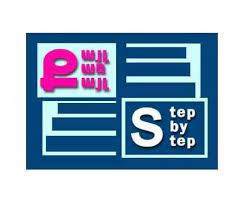 